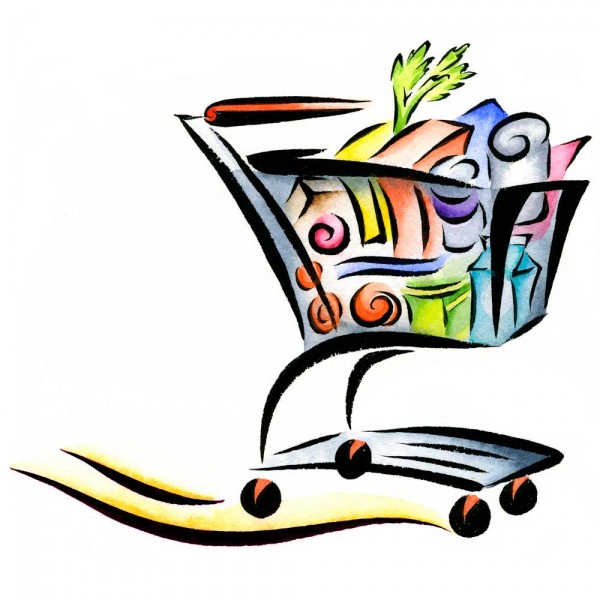 
Produce				Meat					Fish2 Roma Tomatoes			5 Pounds Boneless Chicken Cutlets	1 LB Shrimp (Large)3 Green Peppers			2 Pounds Ground Turkey Breast	1.5 LB Shrimp (Medium)2 Heads Garlic				Pork TenderloinSpinach				2 Turkey Bacon1 Slicing Tomato			97% Fat Free Hebrew National FranksLettuce2 LBS Asparagus			Dairy					Dry Goods1 Sweet Potato				3 Red Peppers				Dannon Light Fit Vanilla Yogurt	7 Cans of Black Beans3 Jalapeno Peppers			 Borden Fat Free Cheese Slices	 2 Cans Chickpeas	1 Yellow Pepper			 Fat Free Feta Cheese			2 Cans Pineapple Chunks5 Onions (Yellow) 3 Red Onions	 ½ Gallon Skim Milk			Unsweetened Applesauce1 Large Cucumber			Land O Lake Whipped Butter		1 Can Diced Tomatoes1 LB White Mushrooms 		I Can’t…Butter Spray		 	   with Green Chilies4 Green Onions			Nonfat Greek Plain Yogurt		Lime Juice2 LB Broccoli 				Dozen Eggs				1 Can Pumpkin (Solid) 2 Bananas				Kraft Nonfat Cheddar Cheese		1 Can Tomato Sauce – 15 oz2 Lemons					 				1 Can Diced Tomatoes							Snacks					1 Can Kidney BeansCereal										Light Mayonnaise				 	Baked Lays				Green ChiliesSugar Free Pancake Syrup		Emerald 100 Calorie Almonds		Spicy Mustard				 	 		100 Calorie Oreo Crisps		Italian Stewed TomatoesSoup					3 Quest Bars				Water Chestnuts5 32oz Containers Chicken Broth						Soy SauceCan Beef Broth			Frozen			 		Oyster Sauce										SalsaBreads					3 Frozen Sweet Corn			Rice Wine Vinegar					1 Cauliflower Rice			Taco SeasoningLight English Muffins			Eggo Nutri-Grain Waffles		White Wine VinegarNature’s Own Wheat Hot Dog Buns						Balsamic VinegarTostadas				Beverage				Orzo & Angel Hair PastaJoseph’s Heart Friendly Pita Bread						Can of TunaNature’s Own Butter Bread		Diet Snapple White Grape Juice	Can of Corn					Premier Protein Shakes		CornstarchPantry Items				Oregon Sugar Free Chai		Coriander	Poppy Seeds		Parsley		Cilantro	Garlic & Onion Powder		Cayenne	Oregano		Chili Powder	Splenda 	Brown Sugar Splenda	Cooking Spray	Red Pepper Flakes	Cumin		Basil		Paprika	Ginger